Информационный листок № 41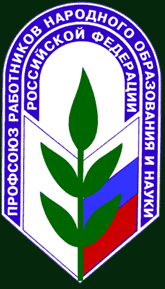 Обсуждаем Положение об эффективном контракте9 сентября (среда) в ауд. 229 1 уч. корпуса в 15.30 профсоюзный комитет работников проводит обсуждение в формате круглого стола проекта «Положения об оценке эффективности деятельности работников Удмуртского государственного университета при реализации условий эффективного контракта».«Эффективный контракт» - одна из новаций реформы системы образования, элемент «Дорожной карты» - плана мероприятий «Изменения в отраслях социальной сферы, направленные на повышение эффективности образования и науки».В настоящее время проект Положения содержит перечни показателей эффективности деятельности следующих категорий работников: преподаватели, директора институтов, заведующие кафедрами, директора филиалов.Приглашаем руководителей учебных структурных подразделений, преподавателей и всех желающих для обсуждения этой темы.Приглашаются члены профкома, члены профсоюза.Председатель Профсоюзной организации  работников УдГУ А.Е. Анисимов